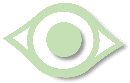 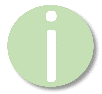       Modul „Eigene und fremde Werte – Werteversteigerung“DiskussionsgrundlageGesellschaft, Werte und Normen, Respekt, Autorität…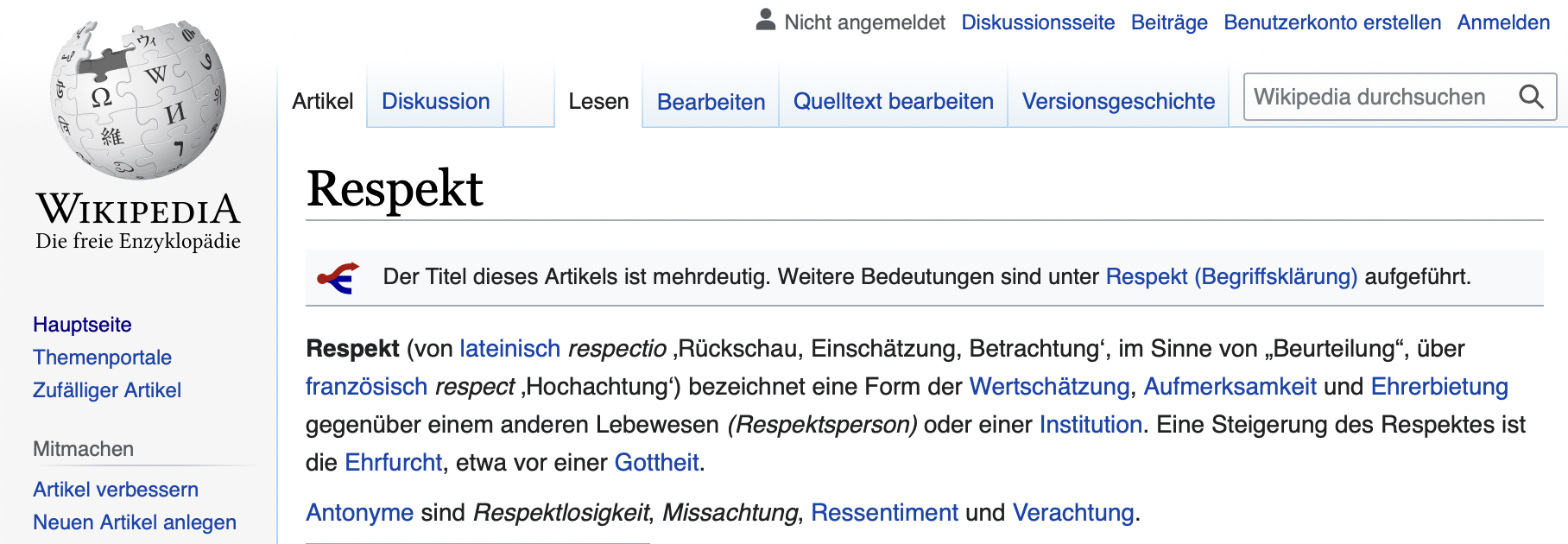 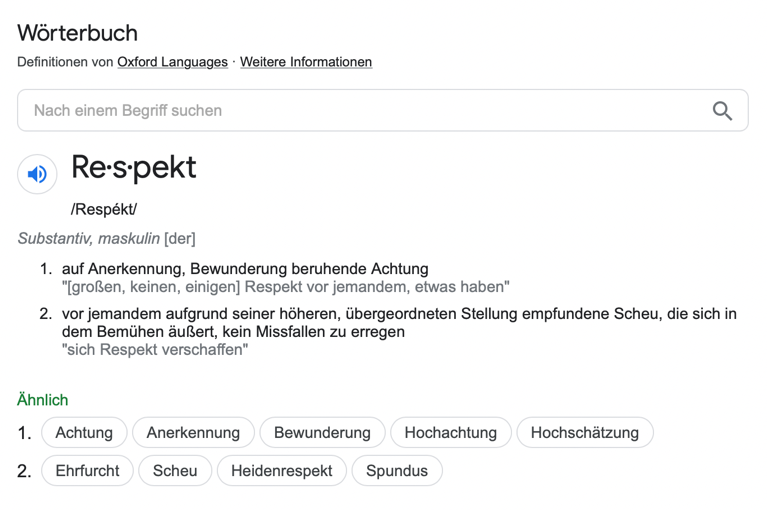 Werteversteigerung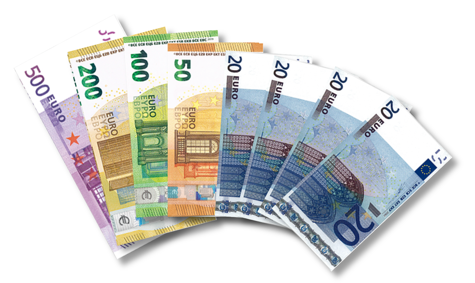 Schülerinnen und Schüler sehen 11 ideelle oder materielle Werte, die gleichwertig nebeneinanderliegen und sollen die Werte für sich in eine Reihenfolge bringen, in der Sie die Werte für sich priorisieren. In einer zweiten Phase werden vier Schülerinnen und Schüler gebeten an einer Werteversteigerung teilzunehmen. Die Teilnehmenden bekommen Umschläge mit Spielgeld jeder Teilnehmende bekommt die gleiche Anzahl Scheine: 500 €, 200,- €, 100,- €, 50,- €, und 4 mal 20,- € zusammen also 930,- €. Nun beginnt eine Auktion um die Werte und die Schülerinnen und Schüler können sich gegenseitig überbieten und erhalten den Zuschlag jeweils für den höchsten gebotenen Betrag, wie bei einer Auktion. Die Priorisierung der Werte und die Argumentation für den einen oder anderen Wert, erfährt durch die Ersteigrung noch eine individuelle Zuspitzung, da in der Methode Entscheidungen forciert werden. Das Ergebnis bietet Anlass für die Teilnehmenden im Plenum über die „Wertigkeit“ und den gesellschaftlichen Konsens unseres Wertesystems zu diskutieren.Die Werte sind: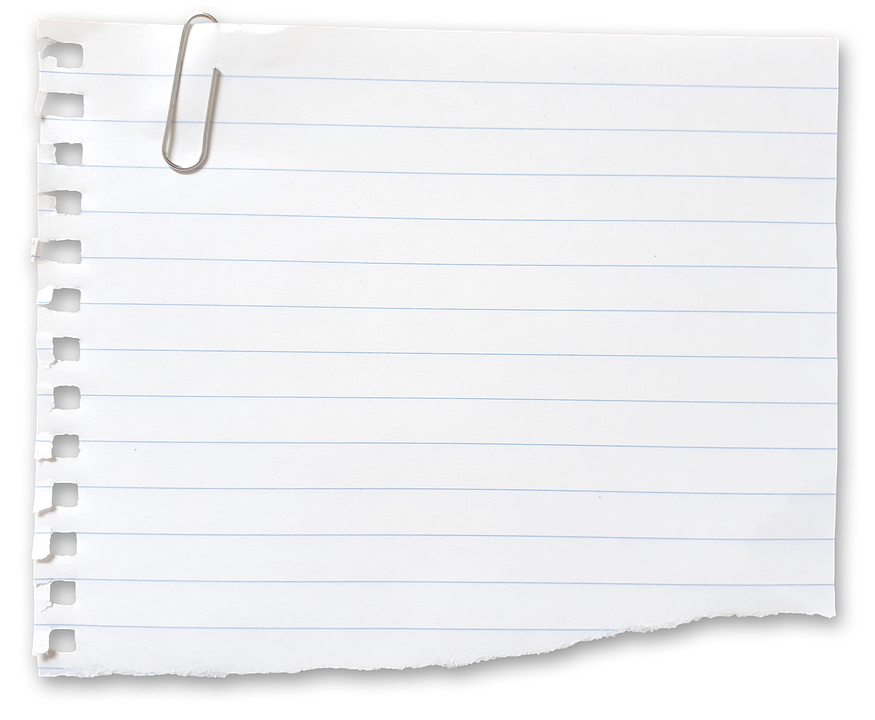 SmartphoneZugang zu Bildung (Schulen/Universitäten)Sammlung menschlicher kultureller Äußerungen in Museen (von archäologischen Artefakten bis Gegenwartskunst)Gutes Gehalt/materielle VersorgungFamilie und KinderBerufDass sich ein Staat leistet, Kunst und Kultur zu unterstützen, obwohl sie marktwirtschaftlich keinen direkten Gegenwert hatUnabhängige Medien, öffentlicher Rundfunk,Zeitungen, seriösen JournalismusDemokratieUrlaubDas Recht mich frei äußern zu dürfen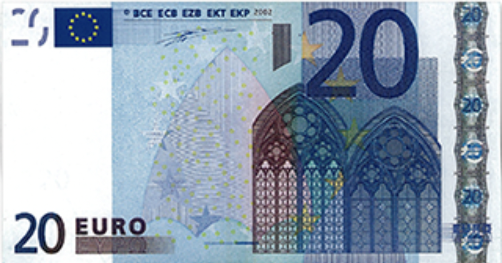 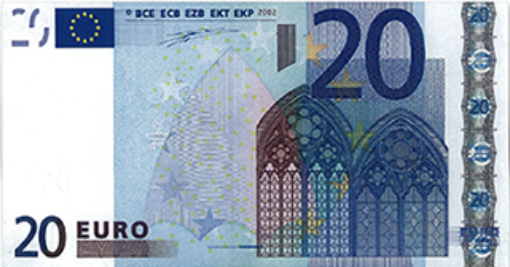 Scheine zum Ausschneiden: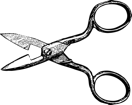 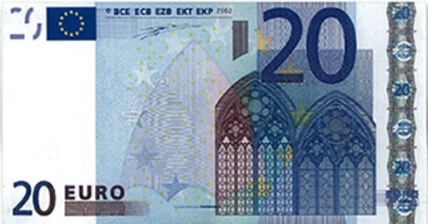 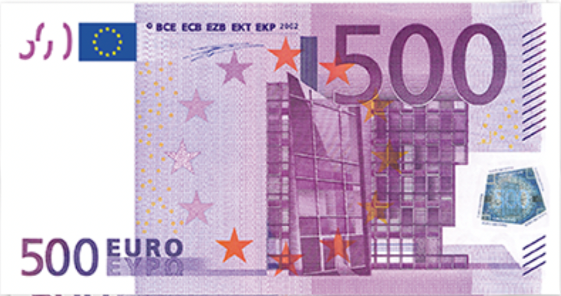 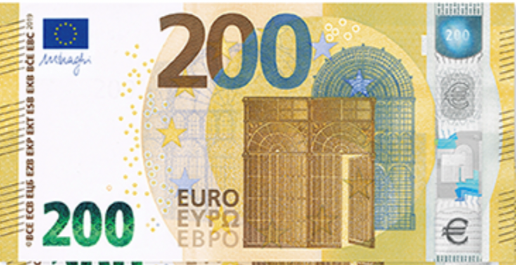 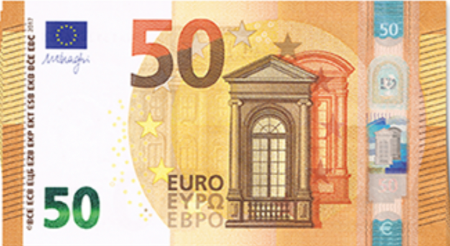 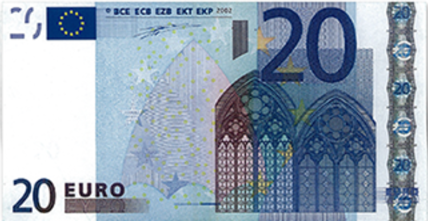 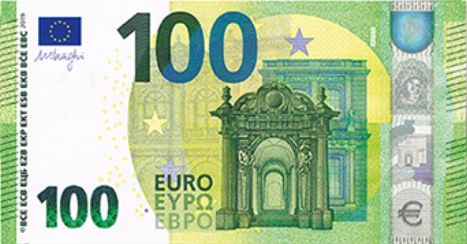 Werte zum AusschneidenEin Wert in der Gesellschaft ist für mich: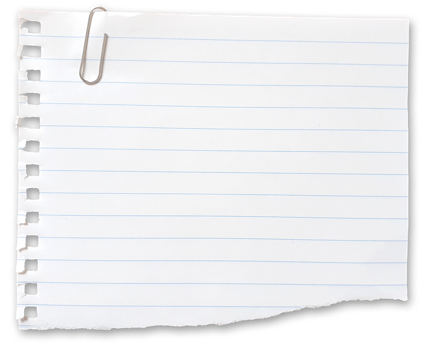 